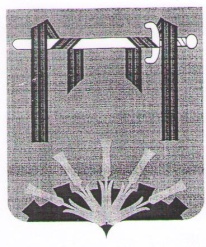 ГЛАВА ФЕРШАМПЕНУАЗСКОГО СЕЛЬСКОГО ПОСЕЛЕНИЯ НАГАЙБАКСКОГО МУНИЦИПАЛЬНОГО РАЙОНА ЧЕЛЯБИНСКОЙ ОБЛАСТИ ПОСТАНОВЛЕНИЕ от  28.07. 2022  года №52с. ФершампенуазОб утверждении Положенийо проведении конкурсов, в связис празднованием180 - летнего юбилеясела ФершампенуазВ соответствии с Федеральным законом от 06.10.2003 г. № 131-ФЗ «Об общих принципах организации местного самоуправления в Российской Федерации», в целях сохранения и развития культурно-исторических традиций, укрепления творческих и национальных связей, организации культурного отдыха жителей села, сохранения традиций общения жителей, пропаганды здорового образа жизни среди населения, предоставление жителям возможности и равной доступности показать достижения в профессиональной и общественной деятельности, в рамках проведения 180 - летнего юбилея со дня основания села Фершампенуаз, руководствуясь Уставом Фершампенуазского сельского поселения,ПОСТАНОВЛЯЮ:1.Утвердить Положение о конкурсе детского рисунка «Моё родное село» (Приложение 1).3.Утвердить Положение о проведении смотра-конкурса на звание «Усадьба образцового порядка» (Приложение 2)4.Утвердить состав комиссии по подведению итогов конкурсов (Приложение 3).5. Опубликовать данное постановление в газете «Всходы» и разместить на официальной сайте администрации Фершампенуазского сельского поселения в сети Интернет.Глава поселения                                                 Б.А.СагитдиновПриложение № 1к постановлению ГлавыФершампенуазского сельского поселенияот 28.07.2022 г. № 52ПОЛОЖЕНИЕо конкурсе детского рисунка«Моё родное село»1. Цели и задачи конкурсаВоспитание в детях любви к родному краю. Стимулирование развития художественного творчества и воображения, эстетического вкуса. Выявление одаренных детей на территории Фершампенуазского сельского поселения.2. Организация и финансированиеОрганизатор конкурса - администрация Фершампенуазского сельского поселения. Финансирование осуществляется за счет средств местного бюджета и привлеченных средств.3. Участники конкурсаК участию в конкурсе приглашаются учащиеся общеобразовательной школы, проживающие на территории Фершампенуазского сельского поселения по возрастным группам:- 1 возрастная группа - учащиеся начальных классов;- 2 возрастная группа - учащиеся 6-9 классов.4. Условия конкурсаУчастники представляют не более 3-х работ формата А 3 и /или/ А4 в любой технике исполнения.Конкурсные работы представляются в администрацию Фершампенуазского сельского поселения с 01.08.2022г. по 20.08.2022г. по адресу: с.Фершампенуаз, ул.Ленина, д.64, (тел. /8351572-31-05).Каждая работа сопровождается этикеткой, которая прикрепляется к лицевой стороне работы справа внизу. Этикетка заполняется в печатном виде (шрифт 14) и содержит:- фамилия, имя, возраст автора;- наименование номинации.28 августа 2022 года – выставка лучших художников села в библиотеке  с.Фершампенуаз.5. Номинации конкурсаКонкурс рисунков проводится в номинациях:- история села;- Фершампенуаз будущего;- красота родной земли (пейзаж).6. Награждение участниковПо итогам конкурса присуждаются 1,2,3 места в каждой номинации и возрастной категории. Победители конкурса награждаются 10 сентября 2022 года на ФОКе с.Фершампенуаз дипломами и памятными подарками.Приложение № 2к постановлению ГлавыФершампенуазского сельского поселенияот 28.07.2022 г. № 52ПОЛОЖЕНИЕо проведении смотра-конкурса на звание"Усадьба образцового порядка"1.Общие положения1.1. Конкурс на звание "Усадьба образцового порядка", проводится по инициативе администрации Фершампенуазского сельского поселения среди жителей, проживающих на территории сельского поселения под девизом "Фершампенуаз - наш дом, в нем комфортно мы живем" и приурочен к 180-й годовщине образования села Фершампенуаз.
1.2. Цель конкурса – повышения уровня благоустройства, санитарного, архитектурного и эстетического состояния территории Фершампенуазского сельского поселения, содержания домовладений, более широкое вовлечение в эту работу населения, развитие и поддержка социальной инициативы жителей.2. Организация конкурса2.1. В конкурсе принимают участие все дома с индивидуальным двором.2.2. Конкурс проводится с 1 августа 2022 года по 20 августа 2022 года.
2.3. Итоги конкурса подводятся с 21 по 25 августа 2022 года.
2.4.Заявки на участие в конкурсе принимаются в письменном и устном виде в произвольной форме в администрации Фершампенуазского сельского поселения по адресу: с.Фершампенуаз, ул.Ленина д.64, 
2.5. В заявке должны быть указаны адрес места расположения объекта, Ф. И.О домовладельца (контактный телефон).3. Условия проведения конкурса3.1. Конкурс проводится на звание:
"Усадьба образцового порядка"- среди дворов частных домовладений;
3.2. Критерии оценки:- наличие номерного знака на доме;- содержание прилегающей территории в надлежащем санитарном и противопожарном состоянии (отсутствие посторонних материалов, предметов, строительного материала, разукомплектованного транспорта, ям, куч, очистка от сухостоя, мусора, скашивание сорной травы);- наличие и содержание в исправном состоянии ограждения (забора);- наличие зеленых насаждений, цветников;- регулярная побелка, обрезка деревьев и кустарников;- работа по очистке и содержанию кюветов, водопропускных труб;- наличие контейнера;- приветствуется проявление творчества со стороны владельца дома в оформлении дворовой территории (бассейн или фонтанчик, беседка, качели, скамейка и т. п).4.Порядок подведения итогов.4.1. Итоги конкурса подводятся конкурсной комиссией с выездом на объекты с заполнением членами комиссии оценочных листов.
4.3.По итогам конкурса присуждаются 1,2,3 места.
4.4 Результаты конкурса оформляются протоколом, утверждаются постановлением главы Фершампенуазского сельского поселения и размещаются на официальном сайте администрации Фершампенуазского сельского поселения.4.5. Победители конкурса награждаются дипломами и памятными подарками.Приложение № 3к постановлению ГлавыФершампенуазского сельского поселенияот 28.07.2022 г. № 52Состав комиссии по подведению итогов конкурсовСагитдинов Б.А. – глава Фершампенуазского сельского поселения, председатель комиссииЯковлев С.И. – заместитель главы администрации Фершампенуазского сельского поселения, заместитель председателяБазаев Е.В. – депутат Фершампенуазского сельского поселения, Ишменева Р.К. – пенсионер, член комиссииВасильева В.М. – специалист администрации Фершампенуазского сельского поселения, член комиссииБайбатырова З.Ш.. – главный бухгалтер администрации Фершампенуазского сельского поселения, член комиссииАфанасьева И.Н. – депутат Фершампенуазского сельского поселения, член комиссии